Name of Journal: World Journal of Gastrointestinal SurgeryManuscript NO: 57479Manuscript Type: CASE REPORTGastric splenosis mimicking a gastrointestinal stromal tumor: A case reportIsopi C et al. An intragastric nodule mimicking GISTClaudio Isopi, Giulia Vitali, Federica Pieri, Leonardo Solaini, Giorgio ErcolaniClaudio Isopi, Giulia Vitali, Leonardo Solaini, Giorgio Ercolani, Department of Surgery, Morgagni-Pierantoni Hospital, Forli 47121, ItalyFederica Pieri, Pathology Unit, Morgagni-Pierantoni Hospital, Forli 47121, ItalyLeonardo Solaini, Giorgio Ercolani, Department of Medical and Surgical Sciences, University of Bologna, Bologna 47100, ItalyAuthor contributions: Isopi C and Vitali G reviewed the literature and drafted the manuscript in consultation with Solaini L and Ercolani G; Isopi C and Vitali G are joint first authors; Pieri F performed the final pathology; Pieri F, Solaini L and Ercolani G critically revised the manuscript; All authors issued final approval for the version to be submitted.Corresponding author: Leonardo Solaini, MD, Assistant Professor, Department of Surgery, Morgagni-Pierantoni Hospital, Via Carlo Forlanini, 34, Forli 47121, Italy. leonardo.solaini2@unibo.itReceived: June 30, 2020Revised: August 13, 2020Accepted: September 14, 2020Published online: October 27, 2020 AbstractBACKGROUNDMass lesions located in the wall of the stomach (and also of the bowel) are referred to as “intramural.” The differential diagnosis of such lesions can be challenging in some cases. As such, it may occur that an inconclusive fine needle aspiration (FNA) result give way to an unexpected diagnosis upon final surgical pathology. Herein, we present a case of an intramural gastric nodule mimicking a gastric gastrointestinal stromal tumor (GIST).CASE SUMMARYA 47-year-old Caucasian woman, who had undergone splenectomy for trauma at the age of 16, underwent gastroscopy for long-lasting epigastric pain and dyspepsia. It revealed a 15 mm submucosal nodule bulging into the gastric lumen with smooth margins and normal overlying mucosa. A thoraco-abdominal computed tomography scan showed in the gastric fundus a rounded mass (30 mm in diameter) with an exophytic growth and intense enhancement after administration of intravenous contrast. Endoscopic ultrasound scan showed a hypoechoic nodule, and fine needle FNA was inconclusive. Gastric GIST was considered the most probable diagnosis, and surgical resection was proposed due to symptoms. A laparoscopic gastric wedge resection was performed. The postoperative course was uneventful, and the patient was discharged on the seventh postoperative day. The final pathology report described a rounded encapsulated accumulation of lymphoid tissue of about 4 cm in diameter consistent with spleen parenchyma implanted during the previous splenectomy.CONCLUSIONSplenosis is a rare condition that should always be considered as a possible diagnosis in splenectomized patients who present with an intramural gastric nodule. Key Words: Splenosis; Intramural gastric mass; Gastric nodule; Laparoscopic gastric surgery; Gastrointestinal stromal tumor; Case reportCitation: Isopi C, Vitali G, Pieri F, Solaini L, Ercolani G. Gastric splenosis mimicking a gastrointestinal stromal tumor: A case report. World J Gastrointest Surg 2020; 12(10): 435-441 URL: https://www.wjgnet.com/1948-9366/full/v12/i10/435.htm DOI: https://dx.doi.org/10.4240/wjgs.v12.i10.435Core Tip: Intramural gastric nodules are rare, but all differential diagnoses must always be considered. If feasible, a preoperative fine needle aspiration can help the surgeon in selecting the best treatment option. Splenosis is uncommon in the general population, but it must be considered in each patient with a history of splenectomy (especially after trauma). In this specific cluster it is reasonable to insist on ruling out splenosis even making a second histologic sampling after a first failure.INTRODUCTIONThe masses arising from the wall of the stomach are referred to as “intramural”. In these cases the endoscopic and radiologic features may lead to several differential diagnoses because several overlapping characteristics have been shown to exist among the various gastric masses. Intramural lesions can be benign or malignant, and the most common diagnosis is gastrointestinal stromal tumors (GISTs). Only a preoperative sampling allows planning the best therapeutic approach, but when the nature of the nodule cannot be preoperatively determined, an assessment about size, possible diagnoses, patient’s characteristics and clinical symptoms should be done before considering an upfront surgical approach. Herein, we present a case of an intramural gastric nodule mimicking gastric gastrointestinal stromal tumor, whose nature could be defined only after surgery.CASE PRESENTATIONChief complaintsA 47-year-old Caucasian woman was referred to our unit for an intragastric nodule detected during a gastroscopy.History of present illnessThe gastroscopy was performed for long lasting epigastric pain and dyspepsia. History of past illnessPatient’s past medical history included: Asthma, hypothyroidism, migraine and a splenectomy for trauma. Personal and family historyNo family histories were identified.Physical examinationThe patient was in good general condition and slightly overweight (body mass index: 25.6). There were no abdominal mass and no pain on palpation. Laboratory examinationsRoutine laboratory tests revealed no abnormalities.Imaging examinationsEndoscopy showed a 15 mm submucosal nodule bulging into the gastric lumen with smooth margins and macroscopically normal overlying mucosa. Biopsies were negative for malignancy and showed superficial chronic gastritis.Consequently, a thoraco-abdominal computed tomography scan (Figure 1A and 1B) and an endoscopic ultrasound with a fine needle aspiration were planned. Those investigations found a roundish formation on the gastric fundus of about 30 mm in diameter with an exophytic development. The mass was in close contiguity with the left adrenal gland and the left pillar of the diaphragm with no signs of infiltration. The ultrasound appearance was of a solid mass with well-defined margins with a homogeneous and well vascularized internal texture in the absence of calcified or necrotic areas. The fine needle aspiration (FNA) was performed without complications, but the result was nondiagnostic due to inadequate tissue yield.FINAL DIAGNOSISOur main diagnostic suspect remained a gastric GIST and the symptoms could be related to the location of the mass. After a careful evaluation of the risks and benefits and according to the European Society for Medical Oncology guidelines[1], the surgical excision was planned.TREATMENTThe laparoscopic resection was performed with a three trocars technique (10 mm supraumbilical and right hypochondrium and 5 mm left hypochondrium). After a careful lysis of the adhesions related to the previous splenectomy, the exophytic mass of the fundus was identified. The perigastric vessels were dissected in order to expose the nodule; the resection was performed with a linear stapler. OUTCOME AND FOLLOW-UPThe postoperative course was uneventful, and the patient was discharged on the seventh postoperative day. The final pathology of the specimen did not confirm our hypothesis but reported a rounded encapsulated accumulation of lymphoid tissue of 4 cm in diameter consistent with spleen parenchyma probably implanted during the previous splenectomy (Figure 2). At the 6 mo follow-up the patient was symptom free.DISCUSSIONEctopic splenic tissue can be found in the body as accessory spleens and splenosis[2]. The former is congenital and receives blood supply from the splenic artery. The latter is a benign condition caused by the spillage upon the peritoneal surface of cells from the spleen after splenic trauma or surgical procedures.Splenosis is usually considered to be a rare phenomenon, but its real prevalence is difficult to define. Pearson et al[3] showed that recurrent splenic activity after urgent splenectomy is frequent, and according to Sikov et al[4], its incidence could be as high as 76% in patients who had undergone splenectomy for trauma.Splenosis is a benign condition, usually found incidentally and unless symptomatic surgery is not indicated[5]. In some cases the implantation could be responsible for serious conditions like gastrointestinal hemorrhage, pain from compression of the abdominal structures and bowel obstruction[6]. Splenosis may resemble several abdominal malignancies. As such several studies reported cases of splenosis mimicking a pancreatic mass[7], lymphomas[8], neuroendocrine tumors[9], intramural colonic masses[10], liver masses[11,12] and GISTs[13-16]. For this variability, the diagnosis of splenosis may be challenging. On a peripheral smear the absence of Howell-Jolly and Heinz bodies and siderocytes despite a history of splenectomy could mildly suggest the presence of a splenosis[17]. Imaging may not be accurate in defining this condition[18]. Differential diagnoses between benign[19-26] and malignant[27-32] forms and the radiologic features of intramural gastric masses[33,34] are presented in the Table 1.Nowadays, there is a general consensus that the mainstay for the diagnosis of splenosis is the noninvasive scintigraphy using technetium-99m-labeled heat damaged red blood cell or indium 111-labeled platelets[35]. However, it must be highlighted that the real critical point in diagnosing splenosis is thinking about it in a suggestive past medical history.During the assessment of a gastric intramural nodule, mass biopsy may help solving the diagnostic dilemma. However, in our case preoperative diagnosis was not possible, and the patient was submitted to surgery according to her symptoms and the most probable diagnosis.CONCLUSIONSplenosis is a rare condition that should always be considered as a possible diagnosis in patients who had undergone splenectomy. If feasible, a preoperative FNA may be the best preoperative investigation to rule out other diagnoses and to plan the most appropriate treatment. REFERENCES1 Casali PG, Abecassis N, Aro HT, Bauer S, Biagini R, Bielack S, Bonvalot S, Boukovinas I, Bovee JVMG, Brodowicz T, Broto JM, Buonadonna A, De Álava E, Dei Tos AP, Del Muro XG, Dileo P, Eriksson M, Fedenko A, Ferraresi V, Ferrari A, Ferrari S, Frezza AM, Gasperoni S, Gelderblom H, Gil T, Grignani G, Gronchi A, Haas RL, Hassan B, Hohenberger P, Issels R, Joensuu H, Jones RL, Judson I, Jutte P, Kaal S, Kasper B, Kopeckova K, Krákorová DA, Le Cesne A, Lugowska I, Merimsky O, Montemurro M, Pantaleo MA, Piana R, Picci P, Piperno-Neumann S, Pousa AL, Reichardt P, Robinson MH, Rutkowski P, Safwat AA, Schöffski P, Sleijfer S, Stacchiotti S, Sundby Hall K, Unk M, Van Coevorden F, van der Graaf WTA, Whelan J, Wardelmann E, Zaikova O, Blay JY; ESMO Guidelines Committee and EURACAN. Gastrointestinal stromal tumours: ESMO-EURACAN Clinical Practice Guidelines for diagnosis, treatment and follow-up. Ann Oncol 2018; 29: iv68-iv78 [PMID: 29846513 DOI: 10.1093/annonc/mdy095]2 Varga I, Galfiova P, Adamkov M, Danisovic L, Polak S, Kubikova E, Galbavy S. Congenital anomalies of the spleen from an embryological point of view. Med Sci Monit 2009; 15: RA269-RA276 [PMID: 19946246]3 Pearson HA, Johnston D, Smith KA, Touloukian RJ. The born-again spleen. Return of splenic function after splenectomy for trauma. N Engl J Med 1978; 298: 1389-1392 [PMID: 652006 DOI: 10.1056/NEJM197806222982504]4 Sikov WM, Schiffman FJ, Weaver M, Dyckman J, Shulman R, Torgan P. Splenosis presenting as occult gastrointestinal bleeding. Am J Hematol 2000; 65: 56-61 [PMID: 10936865 DOI: 10.1002/1096-8652(200009)65:1<56::AID-AJH10>3.0.CO;2-1]5 Fremont RD, Rice TW. Splenosis: a review. South Med J 2007; 100: 589-593 [PMID: 17591312 DOI: 10.1097/SMJ.0b013e318038d1f8]6 Ksiadzyna D, Peña AS. Abdominal splenosis. Rev Esp Enferm Dig 2011; 103: 421-426 [PMID: 21867352 DOI: 10.4321/S1130-01082011000800006]7 Mascioli F, Ossola P, Esposito L, Iascone C. A rare case of pancreatic splenosis and a literature review. Ann Ital Chir 2020; 9 [PMID: 32129178]8 Priola AM, Picciotto G, Priola SM. Diffuse abdominal splenosis: a condition mimicking abdominal lymphoma. Int J Hematol 2009; 90: 543-544 [PMID: 19957058 DOI: 10.1007/s12185-009-0454-7]9 Matsubayashi H, Bando E, Kagawa H, Sasaki K, Ishiwatari H, Ono H. A Multinodular Mass of Abdominal Splenosis: Case Report of Uncommon Images of a Rare Disease. Diagnostics (Basel) 2019; 9: 111 [PMID: 31487850 DOI: 10.3390/diagnostics9030111]10 Obokhare ID, Beckman E, Beck DE, Whitlow CB, Margolin DA. Intramural colonic splenosis: a rare case of lower gastrointestinal bleeding. J Gastrointest Surg 2012; 16: 1632-1634 [PMID: 22450955 DOI: 10.1007/s11605-012-1875-9]11 Kang KC, Cho GS, Chung GA, Kang GH, Kim YJ, Lee MS, Kim HK, Park SJ. Intrahepatic splenosis mimicking liver metastasis in a patient with gastric cancer. J Gastric Cancer 2011; 11: 64-68 [PMID: 22076204 DOI: 10.5230/jgc.2011.11.1.64]12 Luo X, Zeng J, Wang Y, Min Y, Shen A, Zhang Y, Deng H, Gong N. Hepatic splenosis: Rare yet important - A case report and literature review. J Int Med Res 2019; 47: 1793-1801 [PMID: 30810057 DOI: 10.1177/0300060519828901]13 Wang W, Li W, Sun Y, Zhao Y, Zhu R, Li J, Zhang H. Intra-gastric Ectopic Splenic Tissue. J Gastrointest Surg 2016; 20: 218-220 [PMID: 26438481 DOI: 10.1007/s11605-015-2940-y]14 Xiao SM, Xu R, Tang XL, Ding Z, Li JM, Zhou X. Splenosis with lower gastrointestinal bleeding mimicking colonical gastrointestinal stromal tumour. World J Surg Oncol 2017; 15: 78 [PMID: 28399879 DOI: 10.1186/s12957-017-1153-0]15 Li B, Huang Y, Chao B, Zhao Q, Hao J, Qin C, Xu H. Splenosis in gastric fundus mimicking gastrointestinal stromal tumor: a report of two cases and review of the literature. Int J Clin Exp Pathol 2015; 8: 6566-6570 [PMID: 26261537]16 Guan B, Li XH, Wang L, Zhou M, Dong ZW, Luo GJ, Meng LP, Hu J, Jin WY. Gastric fundus splenosis with hemangioma masquerading as a gastrointestinal stromal tumor in a patient with schistosomiasis and cirrhosis who underwent splenectomy: A case report and literature review. Medicine (Baltimore) 2018; 97: e11461 [PMID: 29979450 DOI: 10.1097/MD.0000000000011461]17 Tavakkoli A. The Spleen. In: Zinner MJ, Ashley SW. Maingot’s Abdominal Operations, 12th Edition. New York: Mc Gray Hill, 2013: 1239-126918 Kang HC, Menias CO, Gaballah AH, Shroff S, Taggart MW, Garg N, Elsayes KM. Beyond the GIST: mesenchymal tumors of the stomach. Radiographics 2013; 33: 1673-1690 [PMID: 24108557 DOI: 10.1148/rg.336135507]19 Maderal F, Hunter F, Fuselier G, Gonzales-Rogue P, Torres O. Gastric lipomas--an update of clinical presentation, diagnosis, and treatment. Am J Gastroenterol 1984; 79: 964-967 [PMID: 6507422]20 Harig BM, Rosen Y, Dallemand S, Farman J. The radiology corner*: glomus tumor of the stomach. Am J Gastroenterol 1975; 63: 423-428 [PMID: 167578]21 Li R, Gan H, Ni S, Fu Y, Zhu H, Peng W. Differentiation of Gastric Schwannoma From Gastric Gastrointestinal Stromal Tumor With Dual-Phase Contrast-Enhanced Computed Tomography. J Comput Assist Tomogr 2019; 43: 741-746 [PMID: 31356524 DOI: 10.1097/RCT.0000000000000902]22 Stolte M, Sticht T, Eidt S, Ebert D, Finkenzeller G. Frequency, location, and age and sex distribution of various types of gastric polyp. Endoscopy 1994; 26: 659-665 [PMID: 7859674 DOI: 10.1055/s-2007-1009061]23 Miettinen M, Makhlouf HR, Sobin LH, Lasota J. Plexiform fibromyxoma: a distinctive benign gastric antral neoplasm not to be confused with a myxoid GIST. Am J Surg Pathol 2009; 33: 1624-1632 [PMID: 19675452 DOI: 10.1097/PAS.0b013e3181ae666a]24 Lee MJ, Lim JS, Kwon JE, Kim H, Hyung WJ, Park MS, Kim MJ, Kim KW. Gastric true leiomyoma: computed tomographic findings and pathological correlation. J Comput Assist Tomogr 2007; 31: 204-208 [PMID: 17414754 DOI: 10.1097/01.rct.0000237812.95875.bd]25 Levy AD, Abbott RM, Rohrmann CA Jr, Frazier AA, Kende A. Gastrointestinal hemangiomas: imaging findings with pathologic correlation in pediatric and adult patients. AJR Am J Roentgenol 2001; 177: 1073-1081 [PMID: 11641173 DOI: 10.2214/ajr.177.5.1771073]26 Attwell A, Sams S, Fukami N. Diagnosis of ectopic pancreas by endoscopic ultrasound with fine-needle aspiration. World J Gastroenterol 2015; 21: 2367-2373 [PMID: 25741143 DOI: 10.3748/wjg.v21.i8.2367]27 Aggarwal G, Sharma S, Zheng M, Reid MD, Crosby JH, Chamberlain SM, Nayak-Kapoor A, Lee JR. Primary leiomyosarcomas of the gastrointestinal tract in the post-gastrointestinal stromal tumor era. Ann Diagn Pathol 2012; 16: 532-540 [PMID: 22917807 DOI: 10.1016/j.anndiagpath.2012.07.005]28 Coffin CM, Hornick JL, Fletcher CD. Inflammatory myofibroblastic tumor: comparison of clinicopathologic, histologic, and immunohistochemical features including ALK expression in atypical and aggressive cases. Am J Surg Pathol 2007; 31: 509-520 [PMID: 17414097 DOI: 10.1097/01.pas.0000213393.57322.c7]29 Levy AD, Sobin LH. From the archives of the AFIP: Gastrointestinal carcinoids: imaging features with clinicopathologic comparison. Radiographics 2007; 27: 237-257 [PMID: 17235010 DOI: 10.1148/rg.271065169]30 Weigt J, Malfertheiner P. Metastatic Disease in the Stomach. Gastrointest Tumors 2015; 2: 61-64 [PMID: 26674003 DOI: 10.1159/000431304]31 Januszewicz W, Corrie P, Liu H, Chan J, Fitzgerald RC, di Pietro M. A sinister black finding in the stomach. Lancet 2019; 393: 1149 [PMID: 30894270 DOI: 10.1016/S0140-6736(19)30423-4]32 Weissman S, Mehta TI, Zhornitskiy A, Tondon R, Tabibian JH. "Homomorphic" Tumor Metastases as an Endodiagnostic Clue: A Case Series of Renal-Cell Carcinoma Metastatic to the Stomach. Gastrointest Tumors 2019; 6: 147-152 [PMID: 31768359 DOI: 10.1159/000502520]33 Fishman EK, Urban BA, Hruban RH. CT of the stomach: spectrum of disease. Radiographics 1996; 16: 1035-1054 [PMID: 8888389 DOI: 10.1148/radiographics.16.5.8888389]34 Park SH, Han JK, Kim TK, Lee JW, Kim SH, Kim YI, Choi BI, Yeon KM, Han MC. Unusual gastric tumors: radiologic-pathologic correlation. Radiographics 1999; 19: 1435-1446 [PMID: 10555667 DOI: 10.1148/radiographics.19.6.g99no051435]35 Hagman TF, Winer-Muram HT, Meyer CA, Jennings SG. Intrathoracic splenosis: superiority of technetium Tc 99m heat-damaged RBC imaging. Chest 2001; 120: 2097-2098 [PMID: 11742945 DOI: 10.1378/chest.120.6.2097]FootnotesInformed consent statement: Informed written consent was obtained from the patient for publication of this report and any accompanying images. Conflict-of-interest statement: The authors declare that they have no conflict of interest.CARE Checklist (2016) statement: The authors have read the CARE Checklist (2016), and the manuscript was prepared and revised according to the CARE Checklist (2016).Open-Access: This article is an open-access article that was selected by an in-house editor and fully peer-reviewed by external reviewers. It is distributed in accordance with the Creative Commons Attribution NonCommercial (CC BY-NC 4.0) license, which permits others to distribute, remix, adapt, build upon this work non-commercially, and license their derivative works on different terms, provided the original work is properly cited and the use is non-commercial. See: http://creativecommons.org/Licenses/by-nc/4.0/Manuscript source: Invited manuscriptPeer-review started: June 30, 2020First decision: July 30, 2020Article in press: September 14, 2020 Specialty type: SurgeryCountry/Territory of origin: ItalyPeer-review report’s scientific quality classificationGrade A (Excellent): 0Grade B (Very good): B, B, BGrade C (Good): C, CGrade D (Fair): DGrade E (Poor): 0P-Reviewer: Alshomimi S, Gong N, Tabibian JH, Tian YT, Zhang XF S-Editor: Wang JL L-Editor: Filipodia P-Editor: Zhang YL Figure LegendsA B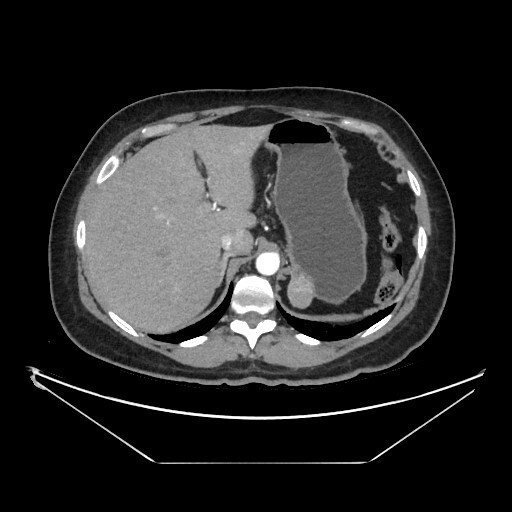 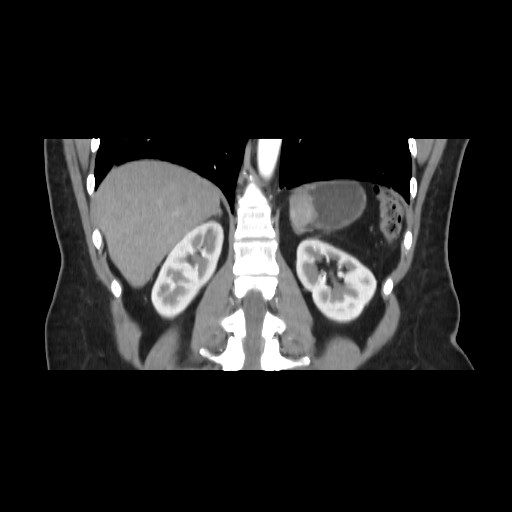 Figure 1 Preoperative abdominal computed tomography scan with intravenous contrast administration: A: Transverse; B: Coronal.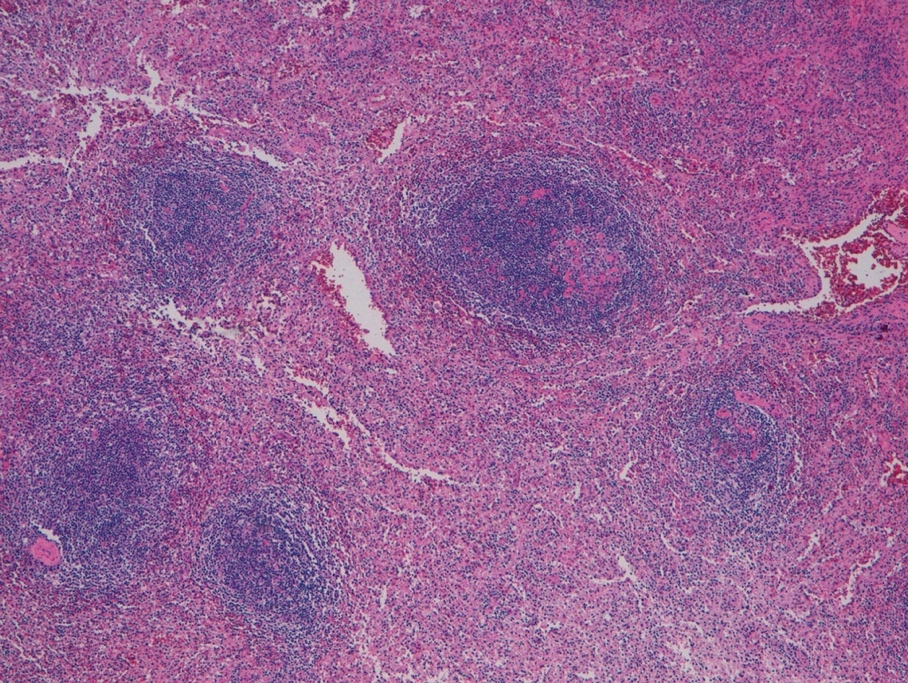 Figure 2 Lymphoid tissue found in the gastric nodule (hematoxylin and eosin staining, ×4).Table 1 Characteristics of intramural gastric massesCT: Computed tomography; GIST: Gastrointestinal stromal tumor; ALK: Anaplastic lymphoma kinase.Location in the stomachCT special featuresSpecial featuresBenign lesionsBenign lesionsBenign lesionsBenign lesionsLipoma[19]AntrumAttenuation values -70 HU to -120 HUSolitary, fibrous capsulated, soft (change in size and shape with peristalsis), no vesselsLeiomyoma[24]CardiaLow attenuation, endoluminal growth patternNegative for c-kit, positive for desmin and smooth muscle actin Schwannoma[21]BodyMinimal enhancement on the arterial phaseAbsence of calcification, hemorrhage, necrosis; not encapsulated; positive for S-100Glomus tumor[20]AntrumStrong enhancement on early-phaseHighly vascular; positive for calponin and smooth muscle actinInflammatory fibroid polyp[22]AntrumEnhancement on arterial phasePositive for CD34 and vimentinHemangioma[25]-Strong enhancement on early-phasePhleboliths are pathognomonic Plexiform fibromyxoma[23]AntrumMyxoid tissue interspersed with vesselsUnique to the stomach, size from 2 cm to 15 cmEctopic pancreas[26]Greater curvatureSimilar to normal pancreas-Splenosis[5]-Enhancement on arterial phaseSplenectomized patients Malignant lesionsMalignant lesionsMalignant lesionsMalignant lesionsGIST[18]BodySmoothly circumscribed, bullseye signPositive for c-kit or dog-1; 50% greater than 2 cmNon-GIST sarcoma (liposarcoma, leiomyosarcoma, unclassified sarcoma)[27]-Usually large, heterogeneous enhancementPositive for desmin and smooth muscle actin, negative for c-kitLymphoma[33]-Wall thickeningDistant (more than close) and large adenopathyCarcinoid[29]-Multiple small lesionsReactive to synaptophysin and chromogranin A, hypergastrinemia related symptomsInflammatory myofibroblastic tumor[28]-Heterogeneously enhancing tumor (malignant appearance)Borderline tumor, more frequent in young adults and children; reactivity for ALKMetastasis[30-32]--“Homomorphic” endoscopic features; dyschromic lesions